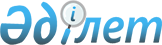 Об определении национальных операторов космических систем
					
			Утративший силу
			
			
		
					Приказ Министра цифрового развития, инноваций и аэрокосмической промышленности Республики Казахстан от 20 июня 2023 года № 195/НҚ. Утратил силу приказом Министра цифрового развития, инноваций и аэрокосмической промышленности Республики Казахстан от 19 апреля 2024 года № 243/НҚ.
      Сноска. Утратил силу приказом Министра цифрового развития, инноваций и аэрокосмической промышленности РК от 19.04.2024 № 243/НҚ.
      В соответствии с подпунктом 1-1) пункта 1 статьи 9 Закона Республики Казахстан "О космической деятельности" ПРИКАЗЫВАЮ:
      1. Определить:
      1) Национальным оператором космической системы связи акционерное общество "Республиканский центр космической связи";
      2) Национальным оператором космической системы дистанционного зондирования Земли и Национальным оператором системы высокоточной спутниковой навигации акционерное общество "Национальная компания "Қазақстан Ғарыш Сапары".
      2. Аэрокосмическому комитету Министерства цифрового развития, инноваций и аэрокосмической промышленности Республики Казахстан в установленном законодательством порядке обеспечить:
      1) в течение десяти календарных дней со дня подписания настоящего приказа направление его копии в электронном виде на казахском и русском языках в Республиканское государственное предприятие на праве хозяйственного ведения "Институт законодательства и правовой информации Республики Казахстан" Министерства юстиции Республики Казахстан для официального опубликования и включения в Эталонный контрольный банк нормативных правовых актов Республики Казахстан;
      2) размещение настоящего приказа на официальном интернет-ресурсе Министерства цифрового развития, инноваций и аэрокосмической промышленности Республики Казахстан.
      3. Контроль за исполнением настоящего приказа возложить на курирующего вице-министра цифрового развития, инноваций и аэрокосмической промышленности Республики Казахстан.
      4. Настоящий приказ вводится в действие со дня его подписания и подлежит официальному опубликованию.
      "СОГЛАСОВАНО"Агенство по защите и развитию конкуренцииРеспублики Казахстан
					© 2012. РГП на ПХВ «Институт законодательства и правовой информации Республики Казахстан» Министерства юстиции Республики Казахстан
				
      Министр 

Б. Мусин
